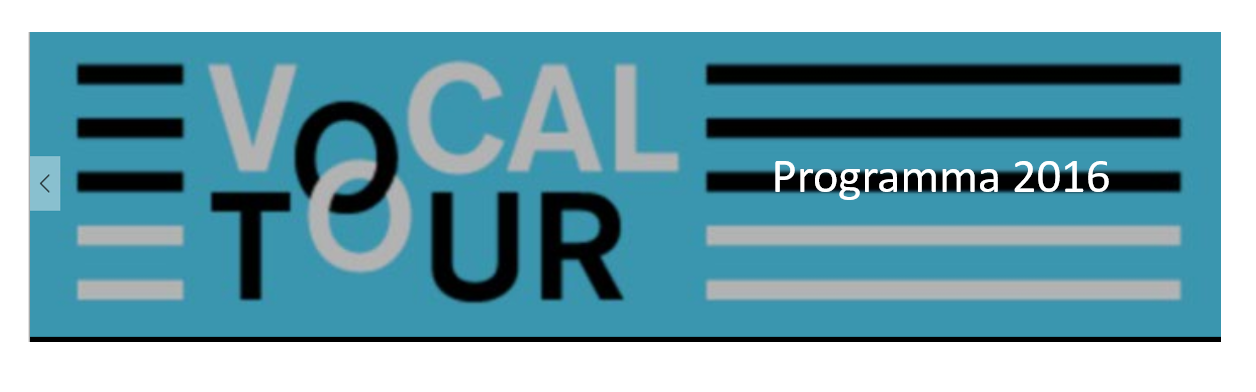 Ca 1 uur aan muziek.NRTitel + ComponistComponist/Artiest/ArrangementBeschrijvingGroepduurAls een zwaluw vlieg ik door de lucht en verwonder ik me over het land dat ik zie. Dankbaar ben ik. En als ik zing echoot de rustige zee.Als een zwaluw vlieg ik door de lucht en verwonder ik me over het land dat ik zie. Dankbaar ben ik. En als ik zing echoot de rustige zee.Als een zwaluw vlieg ik door de lucht en verwonder ik me over het land dat ik zie. Dankbaar ben ik. En als ik zing echoot de rustige zee.Als een zwaluw vlieg ik door de lucht en verwonder ik me over het land dat ik zie. Dankbaar ben ik. En als ik zing echoot de rustige zee.Als een zwaluw vlieg ik door de lucht en verwonder ik me over het land dat ik zie. Dankbaar ben ik. En als ik zing echoot de rustige zee.Als een zwaluw vlieg ik door de lucht en verwonder ik me over het land dat ik zie. Dankbaar ben ik. En als ik zing echoot de rustige zee.1La GolondrinaNarciso Serradell Sevilla (13-191)Dansen door luchtLUCHT2:552What a wonderful world uit  “Good morning Vietnam”Arrangement Mark BrymerAls ik kijk naar de groene bomen en rode rozen en vervolgens blawe lucht en witte wolken + regenboog, mooie wereld.LAND, LUCHT2:203Oj wy wjetryRussisch volksliedDe wind moet niet de zee verstorenWATER, LUCHT1:554Villagers’Chorus (Guillaume Tell, Acte I)Gioachino Rossinions gezang gaat door de lucht naar de schepper en echoot langs de kustLUCHT, kust2:30De aarde/het land geeft me herinneringen aan liefde maar ook aan tragische gebeurtenissen.  Geniet van de aarde en leef in harmonie met de aarde.De aarde/het land geeft me herinneringen aan liefde maar ook aan tragische gebeurtenissen.  Geniet van de aarde en leef in harmonie met de aarde.De aarde/het land geeft me herinneringen aan liefde maar ook aan tragische gebeurtenissen.  Geniet van de aarde en leef in harmonie met de aarde.De aarde/het land geeft me herinneringen aan liefde maar ook aan tragische gebeurtenissen.  Geniet van de aarde en leef in harmonie met de aarde.De aarde/het land geeft me herinneringen aan liefde maar ook aan tragische gebeurtenissen.  Geniet van de aarde en leef in harmonie met de aarde.De aarde/het land geeft me herinneringen aan liefde maar ook aan tragische gebeurtenissen.  Geniet van de aarde en leef in harmonie met de aarde.5The Linden TreeFranz Schubert. Engelse tekst: Amy Vanmeenen, arrangement Tom ParkerBomen, aarde. HerinneringenLAND2:506Scarborough FairOude Engelse ballade, arrangement Paul HanrathTest de liefde uit door een shirt te laten weven in een platanenlaan en te verzamelen in een bloemenmand. EN koop een stuk land voor mij dat tussen een water en de marktkraam ligt. Kruiden = rozen.LAND2:407Fields of Gold, StingSting (Gordon  Sumner), arrangement Roger EmersonWe lopen door de gouden velden en de zon schijnt in de jaloerse luchtLAND4:108Das Wandern is des Müllers LustWandelenLAND3:009Colors of the windHoe denk je over de aarde en de natuur? Beter in harmonie dan als productiemiddel.BergenLAND3:20Vier het leven, vier de lente vier de liefde, vier het lichtVier het leven, vier de lente vier de liefde, vier het lichtVier het leven, vier de lente vier de liefde, vier het lichtVier het leven, vier de lente vier de liefde, vier het lichtVier het leven, vier de lente vier de liefde, vier het lichtVier het leven, vier de lente vier de liefde, vier het licht10In these delightful pleasant grovesHenry PurcellVier de liefde in de bosjesLAND2:1011Songs of Nature: Out of the woodsAntonin Dvorak op 63De lente komt in het bos de wereld raakt ervan vervuldLAND2:1012May it beArr. Mark BrymerJe zult het licht vinden, ook al is het duister op je wegLAND3:10Water, rivieren, zee. Laat je meevoeren door het water en wees verwonderd over wat de zee/het water je biedtWater, rivieren, zee. Laat je meevoeren door het water en wees verwonderd over wat de zee/het water je biedtWater, rivieren, zee. Laat je meevoeren door het water en wees verwonderd over wat de zee/het water je biedtWater, rivieren, zee. Laat je meevoeren door het water en wees verwonderd over wat de zee/het water je biedtWater, rivieren, zee. Laat je meevoeren door het water en wees verwonderd over wat de zee/het water je biedtWater, rivieren, zee. Laat je meevoeren door het water en wees verwonderd over wat de zee/het water je biedt13Die LoreleiHeinrich Heine, tekst: Friedrich Sächer, arrangement Joost DoodemanEen grote rots en een rivier er langsWATER 3:0014Berg’und BurgenSchumann op24 no 7 arr. John BouwmansIn een boot denkend aan zijn geliefde WATER2:4515As Torrents
uit Scenes from the Saga of King Olaf, Op. 30 (1896)Edward Elgar, tekst Henry Wadsworth LongfellowStromen ontstaan bij bron op afstandWATER1:4516Die ForelleFranz Schubert, arrangement  Richard LawrenceDansen door waterWATER2:0517Lolo mi botoBootWATER1:4518Wie zou ik zijn zonder de zeeAuke HofstrazeeWATER, kust3:50Meezinger4:00